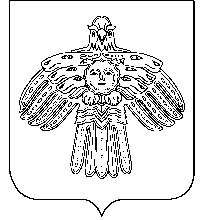                           АДМИНИСТРАЦИЯ                                                          «НИЖНИЙ ОДЕС»  КАР  ОВМÖДЧÖМИНСА       ГОРОДСКОГО  ПОСЕЛЕНИЯ  «НИЖНИЙ ОДЕС»                                                     АДМИНИСТРАЦИЯ               ПОСТАНОВЛЕНИЕ    ШУÖМот «04»  августа  2021  года                                                                   №  197О принятии решения о проведении капитального ремонта общего имущества в отдельных многоквартирных домах на территории муниципального образования городского поселения «Нижний Одес»В целях реализации Региональной программы капитального ремонта общего имущества в многоквартирных домах в Республике Коми на 2015-2044 годы, утвержденной постановлением Правительства Республики Коми от «30» декабря 2013 года № 572, и краткосрочного плана реализации Региональной программы капитального ремонта общего имущества в многоквартирных домах, расположенных на территории Республики Коми, на 2021-2023 год, утвержденного постановлением Правительства Республики Коми от «28» июля 2020 года № 379, в соответствии с предложениями о проведении капитального ремонта, направленными Некоммерческой организацией Республики Коми «Региональный фонд капитального ремонта многоквартирных домов», руководствуясь требованиями части 6 статьи 189 Жилищного кодекса Российской Федерации, на основании Устава МО ГП «Нижний Одес», администрация городского поселения «Нижний Одес»П О С Т А Н О В Л Я Е Т: 	1.  Принять решение о проведении капитального ремонта общего имущества в многоквартирных домах по адресу: - пгт. Нижний Одес, ул. Ленина, д. 5- пгт. Нижний Одес, ул. Ленина, д. 11- пгт. Нижний Одес, ул. Ленина, д. 13- пгт. Нижний Одес, ул. Ленина, д. 14- пгт. Нижний Одес, ул. Пионерская, д. 3- пгт. Нижний Одес, ул. Пионерская, д. 10включенных в краткосрочный план реализации региональной программы капитального ремонта общего имущества в многоквартирных домах на территории муниципального образования городского поселения «Нижний Одес» на 2021 год.2. Утвердить перечень и объем услуг и (или) работ, плановую дату начала работ, источники финансирования, стоимость работ по капитальному ремонту общего имущества отдельных многоквартирных домов по предложениям регионального оператора Республики Коми согласно приложению, к настоящему постановлению.3. Настоящее постановление подлежит размещению на официальном сайте администрации городского поселения «Нижний Одес».       4. Контроль за исполнением настоящего постановления возложить на заместителя руководителя администрации ГП «Нижний Одес» - Вавринчук Сергея Викторовича. 5. Настоящее постановление вступает в силу со дня подписания. Руководитель администрации городского поселения «Нижний Одес»                                          Ю.С. АксеновПриложение № 1к Постановлению администрациигородского поселения «Нижний Одес»от «04» августа 2021 года № 197  №п / пАдрес МКДПеречень и объем услуг и (или) работПлановая дата начала/завершения работИсточники финансированияСтоимость работпгт. Нижний Одес, ул. Ленина, д. 5ремонт внутридомовых инженерных систем электроснабжения, в т. ч. установка коллективных (общедомовых) приборов учета,ремонт внутридомовых инженерных систем водоотведения2021 годСредства собственников помещений, аккумулированные на счете фонда капитального ремонта за счет средств минимального размера взноса на капитальный ремонт в пределах предельной стоимости. Превышение предельной стоимости осуществляется за счет средств собственников помещений в МКД, уплачиваемых в виде взноса на капитальный ремонт сверх минимального размера взноса на капитальный ремонт (ч.4 ст.190 ЖК РФ)стоимость работ по капитальному ремонту составляет: 4 857 434,33пгт. Нижний Одес, ул. Ленина, д. 11ремонт внутридомовых инженерных систем электроснабжения, в т. ч. установка коллективных (общедомовых) приборов учета2021 годСредства собственников помещений, аккумулированные на счете фонда капитального ремонта за счет средств минимального размера взноса на капитальный ремонт в пределах предельной стоимости. Превышение предельной стоимости осуществляется за счет средств собственников помещений в МКД, уплачиваемых в виде взноса на капитальный ремонт сверх минимального размера взноса на капитальный ремонт (ч.4 ст.190 ЖК РФ)стоимость работ по капитальному ремонту составляет: 2 380 843,31пгт. Нижний Одес, ул. Ленина, д. 13ремонт внутридомовых инженерных систем электроснабжения, в т. ч. установка коллективных (общедомовых) приборов учета2021 годСредства собственников помещений, аккумулированные на счете фонда капитального ремонта за счет средств минимального размера взноса на капитальный ремонт в пределах предельной стоимости. Превышение предельной стоимости осуществляется за счет средств собственников помещений в МКД, уплачиваемых в виде взноса на капитальный ремонт сверх минимального размера взноса на капитальный ремонт (ч.4 ст.190 ЖК РФ)стоимость работ по капитальному ремонту составляет: 2 233 773.пгт. Нижний Одес, ул. Ленина, д. 14ремонт внутридомовых инженерных систем электроснабжения, в т. ч. установка коллективных (общедомовых) приборов учета2021 годСредства собственников помещений, аккумулированные на счете фонда капитального ремонта за счет средств минимального размера взноса на капитальный ремонт в пределах предельной стоимости. Превышение предельной стоимости осуществляется за счет средств собственников помещений в МКД, уплачиваемых в виде взноса на капитальный ремонт сверх минимального размера взноса на капитальный ремонт (ч.4 ст.190 ЖК РФ)стоимость работ по капитальному ремонту составляет: 2 709 257,61пгт. Нижний Одес, ул. Пионерская, д. 3ремонт внутридомовых инженерных систем холодного водоснабжения, в т. ч. установка коллективных (общедомовых) приборов учета; ремонт фасада, в том числе утепление2021 годСредства собственников помещений, аккумулированные на счете фонда капитального ремонта за счет средств минимального размера взноса на капитальный ремонт в пределах предельной стоимости. Превышение предельной стоимости осуществляется за счет средств собственников помещений в МКД, уплачиваемых в виде взноса на капитальный ремонт сверх минимального размера взноса на капитальный ремонт (ч.4 ст.190 ЖК РФ)стоимость работ по капитальному ремонту составляет: 38 900 299,17пгт. Нижний Одес, ул. Пионерская, д. 10ремонт подвальных помещений; ремонт  фасада, в том числе утепление2021 годСредства собственников помещений, аккумулированные на счете фонда капитального ремонта за счет средств минимального размера взноса на капитальный ремонт в пределах предельной стоимости. Превышение предельной стоимости осуществляется за счет средств собственников помещений в МКД, уплачиваемых в виде взноса на капитальный ремонт сверх минимального размера взноса на капитальный ремонт (ч.4 ст.190 ЖК РФ)стоимость работ по капитальному ремонту составляет: 66 287 010,93